Муниципальное бюджетное дошкольное образовательное учреждение«Ромодановский детский сад комбинированного вида»Ромодановского муниципального района Республики МордовияРанняя профориентация детей 6-7 лет.Педагогический проект«В мире профессий»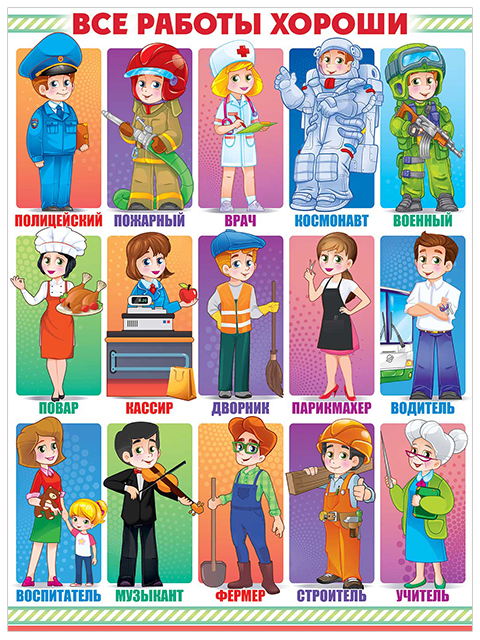 Подготовила:  Уракова Ольга Александровнавоспитатель 1 квалификационной категориип. Ромоданово Тип проекта: познавательно-творческий, краткосрочный.Участники проекта: воспитатели, дошкольники 6-7 лет, родители.Срок реализации проекта: ноябрь 2018 г.Актуальность:На современном этапе в системе образования происходит процесс модернизации с учётом актуальных тенденций государственной политики. Инновационные процессы в системе образования требуют новой организации системы в целом. Согласно Закону РФ «Об образовании в Российской федерации» от 29.12.2012 №273-ФЗ в статье 64 говорится, что процесс дошкольного образования «направлен на формирование общей культуры, развитие физических, интеллектуальных, эстетических и личностных качеств, формирование предпосылок учебной деятельности, сохранение и укрепление здоровья детей дошкольного возраста». Особое значение придается дошкольному воспитанию и образованию. В связи с этим перед ДОУ поставлена задача использования современных, эффективных и инновационных средств развития ребёнка. Инновационная деятельность должна ориентироваться на совершенствование учебно-методического, кадрового, организационного, материально-технического обеспечения ДОУ, организации социального партнёрства.Как правило, профориентация начинается лишь в старших классах общеобразовательных школ. Ребёнок не успевает сделать осознанный выбор, поскольку перечень предлагаемых профессий мал, знания о них минимальны и даются эпизодически.А ведь скрытые резервы профориентации таятся не только в начальном звене обучения, но и на этапе дошкольного детства. Раннее начало подготовки ребенка к выбору будущей профессии заключается не в навязывании ребенку того, кем он должен стать, по мнению родителей (потому что, к примеру, многие в роду работают в этой сфере), а в том, чтобы познакомить ребенка с различными видами труда, чтобы облегчить ему самостоятельный выбор в дальнейшем. В рамках преемственности по профориентации детский сад является первоначальным звеном в единой непрерывной системе образования. Именно в детском саду дети знакомятся с многообразием и широким выбором профессий.В зависимости от способностей, психологических особенностей темперамента и характера, от воспитания ребенка и привития ему ценности труда у детей формируется система знаний о профессиях, интересы и отношение к определенным видам деятельности. В детском саду на данном этапе необходимо создать определенную наглядную основу, окружающую обстановку на которой в последующем будет базироваться дальнейшее развитие профессионального самосознания.Создавшаяся ситуация заставила нас по – новому взглянуть на организацию профориентационной работы, начинать которую необходимо сейчас. Чем разнообразнее представления дошкольника о мире профессий, тем этот мир ярче и привлекательнее для него. Основой ранней профориентации является формирование у дошкольников эмоционального отношения к профессиональному миру, предоставление ему возможности использовать свои силы в доступных видах деятельности. Формирование представлений дошкольников о мире труда и профессий – это необходимый процесс, актуальный в современном мире. Поэтому назрела необходимость целенаправленной работы с детьми по формированию знаний о труде взрослых, о профессиях родителей.Цель: расширение знаний детей о мире профессий, формирование интереса к трудовой деятельности взрослых и эмоционального отношения к профессиональному миру, а также вовлечение родителей в проектную деятельность группы.Задачи:Для детейФормировать у детей обобщенные представления о структуре трудового процесса, о роли современной техники в трудовой деятельности человека, понимание взаимосвязи между компонентами трудовой деятельности;Воспитывать бережное отношение к труду и его результатам;Помочь детям осознать важность, необходимость и незаменимость каждой профессии;Формировать умения отражать в игровой и продуктивной деятельности свои впечатления, знания;Стимулировать развитие познавательных, коммуникативных, творческих способностей детей.Для родителейПобуждать к активному участию в жизни дошкольного учреждения, в организации экскурсий и бесед.Способствовать проявлению интереса к экскурсиям и беседам, проводимых для детей в детском саду.Заинтересовать в подготовке в домашних условиях с детьми рассказов о профессии своих родителей.Привлечь к совместной деятельности с детьми в подготовке детей к конкурсу рисунков «Кем я хочу стать?».Ожидаемые результаты:Для детей:сформированность знаний о некоторых профессиях, их назначении, особенностях;пополнение лексики воспитанников;расширение знаний о своей семье.Для родителей:успешное взаимодействие со своими детьми;повышение психолого-педагогических компетенций.Этапы проекта:Подготовительный этапСоздание необходимых условий для реализации проекта:постановка целей и задач;создание условий для реализации проекта;подбор познавательной, художественной литературы и методов реализации проекта;проведение бесед;определение содержательных направлений проекта.Содержательные направления:Экскурсии по детскому саду и на места работы родителей.Встречи-беседы с интересными людьми.Познакомить детей с малоизвестными и популярными профессиями человека.Включение в игровую деятельность (закрепление полученного опыта).Основной этапРеализация основных направлений проекта, обозначенных на подготовительном этапе.Заключительный этапРеализация ключевых направлений нашего проекта на основном этапе и анализ полученных результатов позволили сформулировать следующие выводы:Родители поучаствовали в проектной деятельности группы, проявили заинтересованность в подготовке детей к составлению рассказа об их профессиях и созданию рисунков детьми на тему «Кем я хочу быть?», альбомов «Профессии наших родителей» и «Когда я вырасту…».Дети узнали о разнообразии профессий, о том, что даже некоторые увлечения людей в детстве становятся их профессиями в будущем, расширили свои знания и представления об известных им профессиях.Дети с удовольствием ходили на экскурсии и играли в различные игры, тем самым формировали положительный эмоциональный настрой к данным профессиям в будущем.Список литературы:Морозова Л.Д. Педагогическое проектирование в ДОУ; от теории к практике. Приложение к журналу “Управление ДОУ” Сфера.2010 г.Хабарова Т. В. Педагогические технологии в дошкольном образовании. Санкт-Петербург. Детство-Пресс. 2011 г.Штанько И. В. Проектная деятельность с детьми старшего дошкольного возраста. Журнал “Управление дошкольным образовательным учреждением” №4. 2004 г.№МероприятиеЗадачиВзаимодействие с родителямиСроки1Беседы «Все профессии нужны, все профессии важны»Закреплять и расши-рять представления детей о понятии «про-фессия», «профессио-нальные навыки», «профессиональная одежда»Первая неделя ноября2Создание альбома «Профессии наших родителей»Расширять представ-ления о профессиях их родителей, познако-мить с малоизвестны-ми профессиями, воспитывать уважение к труду старших, формировать желание совместно с родителя-ми выполнять творческую работуПривлечь родителей рассказать детям подробнее о своей работе, о ее специфике, творчески подойти к решению поставленной задачи совместно с детьмиПервая неделя ноября3Встречи с интересными людьмиПривлечь родителей к педагогическому процессу. Расширить представления детей о профессиях повара, сотрудника ППС, медсестры. Воспитывать желание у детей помогать людям.Пригласить некоторых родителей рассказать подробнее о своей профессии, провести обучающий мастер-класс для детейПервая неделя ноября4Наблюдение за работой взрослых в детском садуФормировать знания детей о профессиях людей, работающих в детском саду: воспита-тель, фельдшер, повар, помощник повара, зав-хоз, старший воспита-тель, дворник и др. воспитывать уважение к труду старших.Вторая неделя ноября5Чтение художественной литературыРаскрыть детям видение детскими писателями некоторых профессийВ течение всего проекта6Экскурсия в «Аптеку»Расширять представления детей о работе фармацевтов, заведующего аптечным пунктом, зав.складом. воспитывать наблюдательность, любознательность.Вторая неделя ноября7Сюжетно-роливые игры «Аптека», «Семья»,                    «В детском саду»Закреплять представ-ления детей о некото-рых профессиях. Развивать связную речь. Воспитывать взаимоуважение.В течение  всего проекта8Просмотр видео-роликов «Как хлеб на стол пришел?», «Как делают конфеты?», «Откуда берется молоко? Как делают йогурт и творог?»Формировать представления детей о слаженной работе людей разных профессий на заводах-производителях. Воспитывать взаимопомощь среди детей.Беседовать с детьми дома о том, что они узнали в детском садуВ течение  всего проекта9Экскурсия в пожарную частьФормировать представления детей о режиме дня, форме, обязанностях и технике сотрудников пожарной части. Воспитывать уважение к людям опасных профессий, желание помогать людям, попавшим в беду.Организовать группу сопровождения в пожарную часть и ответственного за безопасность экскурсии.Третья неделя ноября10Беседа «Кем я хочу стать, когда вырасту?»Изучить интересы детей о профессиона-льных предпочтениях. Воспитывать желание высказываться в беседе.Третья неделя ноября11Загадки об известных профессияхСоздать условия для закрепления информации, полученной в течение некоторых мероприятий проекта. Создать хорошее настроение.Четвертая неделя ноября12Создание альбома «Когда я вырасту…»Развитие творческих способностей детей. Воспитание эстетического восприятия.Привлечь родителей творчески подойти к созданию странички своего ребенка в альбомеЧетвертая неделя ноября13Сюжетно-ролевые игры «Больница», «Пожарная часть», «Парикмахерская», «Стройка»Закреплять представления детей о некоторых профессиях. Развивать связную речь. Воспитывать взаимоуважение.В течение всего проекта15Выставка детских рисунков «Моя будущая профессия»Творчески представить предпочтения детей к той или иной профессии. Развитие творческих способностей детей. Создать хорошее настроениеПривлечь к созданию творческой работы, эстетически оформленной для выставки.Четвертая неделя ноября